CONSOLIDATED STATE PERFORMANCE REPORT: PART IFor reporting on School Year 2008-09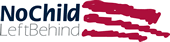 Part I Due December 18, 20095pm ESTTable of Contents	PageCONSOLIDATED STATE PERFORMANCE REPORT: PART I	11.1            STANDARDS AND ASSESSMENT DEVELOPMENT	11.1.1	Academic Content Standards	11.1.2	Assessments in Mathematics and Reading/Language Arts	11.1.4	Assessments in Science	21.2            PARTICIPATION IN STATE ASSESSMENTS	31.2.1	Participation of All Students in Mathematics Assessment	31.2.2	Participation of students with disabilities in mathematics assessment 	41.2.3	Participation of All Students in the Reading/Language Arts Assessment	51.2.4	Participation of Students with Disabilities in Reading/Language Arts Assessment	51.2.5	Participation of All Students in the Science Assessment	51.2.6 	Participation of Students with Disabilities in Science   Assessment	51.3           STUDENT ACADEMIC ACHIEVEMENT	51.3.1	Student Academic Achievement in Mathematics	61.3.2	Student Academic Achievement in Reading/Language Arts	71.3.3	Student Academic Achievement in Science	71.4            SCHOOL AND DISTRICT ACCOUNTABILITY	81.4.1	All Schools and Districts Accountability	71.4.2	Title I School Accountability	81.4.3	Accountability of Districts That Received Title I Funds	81.4.4	Title I Schools Identified for Improvement	81.4.4.1	List of Title I Schools Identified for Improvement	81.4.4.3	Corrective Action	111.4.4.4	Restructuring – Year 2	111.4.5	Districts That Received Title I Funds Identified for Improvement	121.4.5.1	List of Districts That Received Title I Funds and Were Identified for Improvement	121.4.5.2	Actions Taken for Districts That Received Title I Funds Identified for Improvement	161.4.5.3	Corrective Action	161.4.7	APPEAL OF AYP AND IDENTIFICATION DETERMINATIONS	171.4.8	SCHOOL IMPROVEMENT STATUS	191.4.8.1           sTUDENT PROFICIENCY FOR SCHOOS RECIVING ASSISTANCE THROUGH   SECTIONS 1003(a) and 1003(g) FUNDS	191.4.8.2          School Improvement Status and School Improvement Assistance	20  1.4.8.3          EFFECTIVE school IMPROVEMENT STRATEGIES	221.4.8.4         Sharing of Effective Strategies	241.4.8.5        uSE OF SECTIONS 1003 (A) and (g) school improvement funds	261.4.8.6       actions taken for title i schools identified for improvement supported by funds other than those of sections 1003 (a) and 1003 (g)	281.4.9	Public School Choice and Supplemental Educational Services	27LEAs Unable to Provide Public School Choice	281.5           TEACHER QUALITY	301.5.1	Core Academic Classes Taught by Teachers Who Are Highly Qualified	301.5.2	      Reasons Core Academic Classes Are Taught by Teachers Who Are Not Highly        Qualified	331.5.3	Poverty Quartiles and Metrics Used	341.6           TITLE III AND LANGUAGE INSTRUCTIONAL PROGRAMS	351.6.1	Language Instruction Educational Programs	351.6.2	Student Demographic Data	361.6.2.1	Number of ALL LEP Students in the State	361.6.2.2	Number of LEP Students Who Received Title III Language Instruction Educational Program Services	371.6.2.3	Most Commonly Spoken Languages in the State	371.6.3	Student Performance Data	381.6.3.1.1	ALL LEP Participation in State Annual English                                                                                     Language Proficiency Assessment	381.6.3.1.2	ALL LEP Student English Language Proficiency Results	381.6.3.2.1	Title III LEP Participation in English Language Proficiency	381.6.4	Title III Subgrantees	431.6.4.1	Title III Subgrantee Performance	441.6.4.2	State Accountability	441.6.4.3	Termination of Title III Language Instruction Educational Programs	451.6.5	Education Programs and Activities for Immigrant Students	451.6.5.1	Immigrant Students	451.6.6	Teacher Information and Professional Development	461.6.6.1	Teacher Information	461.6.6.2	Professional Development (PD) Activities of Subgrantees Related to the Teaching and Learning of LEP Students	471.6.7	State Subgrant Activities	481.6.7.1	State Subgrant Process	481.6.7.2	Steps To Shorten the Distribution of Title III Funds to Subgrantees	491.7        PERSISTENTLY DANGEROUS SCHOOLS	491.8        GRADUATION RATES AND DROPOUT RATES	491.8.1	Graduation Rates	491.8.2	Dropout Rates	511.9        EDUCATION FOR HOMELESS CHILDREN AND YOUTHS PROGRAM	521.9.1	All LEAs (with and without McKinney-Vento subgrants)	521.9.1.1	Homeless Children and Youths	521.9.1.2	Primary Nighttime Residence of Homeless Children and Youths	531.9.2	LEAs with McKinney-Vento Subgrants	531.9.2.1	Homeless Children and Youths Served by McKinney-Vento Subgrants	531.9.2.2	Subpopulations of Homeless Students Served	541.9.2.3	Educational Support Services Provided by Subgrantees	541.9.2.4	Barriers to the Education of Homeless Children and Youths	551.9.2.5	Academic Progress of Homeless Students	561.10      MIGRANT CHILD COUNTS	561.10.1	Category 1 Child Count	571.10.1.1	Category 1 Child Count Increases/Decreases	581.10.2	Category 2 Child Count	591.10.2.1	Category 2 Child Count Increases/Decreases	601.10.3	Child Count Calculation and Validation Procedures	601.10.3.1	Student Information System	601.10.3.2	Data Collection and Management Procedures	601.10.3.3	Methods Used To Count Children	611.10.3.4	Quality Control Processes	621.1	STANDARDS AND ASSESSMENT DEVELOPMENTThis section requests descriptions of the State’s implementation of the Elementary and Secondary Education Act, as amended (ESEA ) academic content standards, academic achievement standards and assessments to meet the requirements of Section 1111(b)(1) of ESEA. 1.1.1	Academic Content StandardsIn the space below, provide a description and timeline of any actions the State has taken or is planning to take to make revisions to or change the State's academic content standards in mathematics, reading/language arts or science.  Responses should focus on actions taken or planned since the State’s content standards were approved through ED’s peer review process for State assessment systems.  Indicate specifically in what school year your State expects the changes to be implemented. If the State has not made or is not planning to make revisions or changes, respond “No revisions or changes to content standards taken or planned.”  The response is limited to 4,000 characters.1.1.2	Assessments in Mathematics and Reading/Language ArtsIn the space below, provide a description and timeline of any actions the State has taken or is planning to take to make revisions to or change the State's assessments and/or academic achievement standards in mathematics or reading/language arts required under Section 1111(b)(3) of ESEA.  Responses should focus on actions taken or planned since the State’s assessment system was approved through ED’s peer review process.  Responses also should indicate specifically in what school year your State expects the changes to be implemented.As applicable, include any assessment (e.g., alternate assessments based on alternate achievement standards, alternate assessments based on modified achievement standards, native language assessments, or others) implemented to meet the assessment requirements under Section 1111(b)(3) of ESEA as well as alternate achievement standards for students with significant cognitive disabilities and modified academic achievement standards for certain students with disabilities implemented to meet the requirements of Section 1111(b)(3) of ESEA.  If the State has not made or is not planning to make revisions or changes, respond “No revisions or changes to assessments and/or academic achievement standards taken or planned.”  The response is limited to 8,000 characters.1.1.4	Assessments in ScienceIf your State's assessments and academic achievement standards in science required under Section 1111(b)(3) of ESEA have been approved through ED’s peer review process, provide in the space below a description and timeline of any actions the State has taken or is planning to take to make revisions to or change the State's assessments and/or academic achievement standards in science required under Section 1111(b)(3) of ESEA.  Responses should focus on actions taken or planned since the State’s assessment system was approved through ED’s peer review process.  Responses also should indicate specifically in what school year your State expects the changes to be implemented.  As applicable, include any assessment (e.g., alternate assessments based on alternate achievement standards, alternate assessments based on modified achievement standards, native language assessments, or others) implemented to meet the assessment requirements under Section 1111(b)(3) of ESEA as well as alternate achievement standards for students with significant cognitive disabilities and modified academic achievement standards for certain students with disabilities implemented to meet the requirements of Section 1111(b)(3) of ESEA.  If the State has not made or is not planning to make revisions or changes, respond “No revisions or changes to assessments and/or academic achievement standards taken or planned.”  If the State's assessments in science required under Section 1111(b)(3) of ESEA have not been approved through ED’s peer review process, respond “State’s assessments and academic achievement standards in science not yet approved.”  The response is limited to 4,000 characters.1.2	PARTICIPATION IN STATE ASSESSMENTSThis section collects data on the participation of students in the State assessments. 1.2.1	Participation of All Students in Mathematics AssessmentIn the table below, provide the number of students enrolled during the State’s testing window for  mathematics assessments required under Section 1111(b)(3) of ESEA (regardless of whether the students were present for a full academic year) and the number of students who participated in the mathematics assessment in accordance with ESEA. The percentage of students who were tested for mathematics will be calculated automatically.The student group “children with disabilities (IDEA)” includes children who participated in the regular assessments with or without accommodations and alternate assessments. Do not include former students with disabilities (IDEA). Do not include students only covered under Section 504 of the Rehabilitation Act of 1973.  The student group “limited English proficient (LEP) students” includes recently arrived students who have attended schools in the United States for fewer than 12 months.  Do not include former LEP students.1.2.2	Participation of Students with Disabilities in Mathematics AssessmentIn the table below, provide the number of children with disabilities (IDEA) participating during the State’s testing window in mathematics assessments required under Section 1111(b)(3) of ESEA (regardless of whether the children were present for a full academic year) by the type of assessment.  The percentage of children with disabilities (IDEA) who participated in the mathematics assessment for each assessment option will be calculated automatically.  The total number of children with disabilities (IDEA) participating will also be calculated automatically.  The data provided below should include mathematics participation data from all students with disabilities as defined under the Individuals with Disabilities Education Act (IDEA). Do not include former students with disabilities (IDEA). Do not include students only covered under Section 504 of the Rehabilitation Act of 1973.1.2.3	Participation of All Students in the Reading/Language Arts AssessmentThis section is similar to 1.2.1 and collects data on the State’s reading/language arts assessment.  Participation of Students with Disabilities in     Reading/Language Arts AssessmentThis section is similar to 1.2.2 and collects data on the State’s reading/language arts assessment.  The data provided should include reading/language arts participation data from all students with disabilities as defined under the Individuals with Disabilities Education Act (IDEA).  Do not include former students with disabilities (IDEA). Do not include students only covered under Section 504 of the Rehabilitation Act of 1973. 1.2.5	Participation of All Students in the Science AssessmentThis section is similar to 1.2.1 and collects data on the State’s science assessment.  1.2.6 	Participation of Students with Disabilities in Science  	AssessmentThis section is similar to 1.2.2 and collects data on the State’s science assessment.  The data provided should include science participation results from all students with disabilities as defined under the Individuals with Disabilities Education Act (IDEA). Do not include former students with disabilities (IDEA). Do not include students only covered under Section 504 of the Rehabilitation Act of 1973. 1.3	STUDENT ACADEMIC ACHIEVEMENTThis section collects data on student academic achievement on the State  assessments.1.3.1	Student Academic Achievement in MathematicsIn the format of the table below, provide the number of students who received a valid score on the State assessment(s) in mathematics implemented to meet the requirements of Section 1111(b)(3) of ESEA (regardless of whether the students were present for a full academic year) and for whom a proficiency level was assigned, and the number of these students who scored at or above proficient, in grades 3 through 8 and high school.  The percentage of students who scored at or above proficient is calculated automatically.The student group “children with disabilities (IDEA)” includes children who participated, and for whom a proficiency level was assigned in the regular assessments with or without accommodations and alternate assessments. Do not include former students with disabilities (IDEA). The student group “limited English proficient (LEP) students” does include recently arrived students who have attended schools in the United States for fewer than 12 months.  Do not include former LEP students. 1.3.2	Student Academic Achievement in Reading/Language ArtsThis section is similar to 1.3.1.  The only difference is that this section collects data on the State’s reading/language arts assessment, and the difference noted in the paragraph below.The student group “limited English proficient (LEP) students” does not include recently arrived students who have attended schools in the United States for fewer than 12 months unless a state chooses to include these students. Do not include former LEP students. 1.3.3	Student Academic Achievement in ScienceThis section is similar to 1.3.1.  The only difference is that this section collects data on the State’s science assessment administered at least one in each of the following grade spans 3 through 5, 6 through 9, and 10 through 12.Limited English Proficiency (LEP) students include recently arrived students who have attended schools in the United States for fewer than 12 months. Do not include former LEP students.1.4	SCHOOL AND DISTRICT ACCOUNTABILITYSCHOOL AND DISTRICT ACCOUNTABILITYThis section collects data on the Adequate Yearly Progress (AYP) status of schools and districts.  1.4.1	All Schools and Districts AccountabilityIn the table below, provide the total number of public elementary and secondary schools and districts in the State, including charters, and the total number of those schools and districts that made AYP based on data for the SY 2008-09.  The percentage that made AYP will be calculated automatically.1.4.2	Title I School AccountabilityIn the table below, provide the total number of public Title I schools by type and the total number of those schools that made AYP based on data for the 
SY 2008-09.  Include only public Title I schools.  Do not include Title I programs operated by local educational agencies in private schools.  The percentage that made AYP will be calculated automatically.1.4.3	Accountability of Districts That Received Title I FundsIn the table below, provide the total number of districts that received Title I funds and the total number of those districts that made AYP based on data for 
SY 2008-09.  The percentage that made AYP will be calculated automatically.1.4.4	Title I Schools Identified for Improvement1.4.4.1	List of Title I Schools Identified for Improvement  In the following table, provide a list of Title I schools identified for improvement, corrective action, or restructuring under Section 1116 for the SY 2009-10 based on the data from SY 2008-09.  For each school listed, please provide the following:District Name District NCES ID CodeSchool Name School NCES ID CodeWhether the school met the proficiency target in reading/language arts as outlined in the State’s Accountability PlanWhether the school met the participation rate target for the reading/language arts assessmentWhether the school met the proficiency target in mathematics as outlined in the State’s Accountability PlanWhether the school met the participation rate target for the mathematics assessmentWhether the school met the other academic indicator for elementary/middle schools (if applicable) as outlined in the State’s Accountability PlanWhether the school met the graduation rate for high schools (if applicable) as outlined in the State’s Accountability PlanImprovement status for SY 2009-10(Use one of the following improvement status designations: School Improvement – Year 1, School Improvement – Year 2, Corrective Action, Restructuring Year 1 (planning), or Restructuring Year 2 (implementing)Whether (yes or no) the school is or is not a Title I school (This column must be completed by States that choose to list all schools in improvement. Column is optional for States that list only Title I schools.)Whether (yes or no) the school was provided assistance through Section 1003(a).Whether (yes or no) the school was provided assistance through Section 1003 (g). 1.4.4.3	Corrective ActionIn the table below, for schools in corrective action, provide the number of schools for which the listed corrective actions under ESEA were implemented in 
SY 2008-09 (based on SY 2007-08 assessments under Section 1111 of ESEA). 1.4.4.4	Restructuring – Year 2In the table below, for schools in restructuring – year 2 (implementation year), provide the number of schools for which the listed restructuring actions under ESEA were implemented in SY 2008-09 (based on SY 2007-08 assessments under Section 1111 of ESEA). In the space below, list specifically the “other major restructuring of the school governance” action(s) that were implemented.This response is limited to 8,000 characters.1.4.5	Districts That Received Title I Funds Identified for Improvement1.4.5.1	List of Districts That Received Title I Funds and Were Identified for ImprovementIn the following table, please provide a list of districts that received Title I funds and were identified for improvement or corrective action under Section 1116 for the SY 2009-10 based on the data from SY 2008-09.  For each district on the list, provide the following:District name District NCES ID codeWhether the district met the proficiency target in reading/language arts as outlined in the State’s Accountability PlanWhether the district met the participation rate target for the reading/language arts assessment Whether the district met the proficiency target in mathematics as outlined in the State’s Accountability PlanWhether the school met the participation rate target for the mathematics assessmentWhether the district met the other academic indicator for elementary/middle schools (if applicable) as outlined in the State’s Accountability PlanWhether the district met the graduation rate for high schools (if applicable) as outlined in the State’s Accountability PlanImprovement status for SY 2009-10 (Use one of the following improvement status designations: Improvement or Corrective Action)Whether the district is a district that received Title I funds. Indicate “Yes” if the district received Title I funds and “No” if the district did not receive 
Title I funds (This column must be completed by States that choose to list all districts or all districts in improvement. This column is optional for States that list only districts in improvement that receive Title I funds.)1.4.5.2	Actions Taken for Districts That Received Title I Funds and Were Identified for ImprovementIn the space below, briefly describe the measures being taken to address the achievement problems of districts identified for improvement or corrective action.  Include a discussion of the technical assistance provided by the State (e.g., the number of districts served, the nature and duration of assistance provided, etc.).  The response is limited to 8,000 characters.1.4.5.3	Corrective ActionIn the table below, for districts in corrective action, provide the number of districts in corrective action in which the listed corrective actions under ESEA were implemented in SY 2008-09 (based on SY 2007-08 assessments under 
Section 1111 of ESEA).1.4.7	Appeal of AYP and Identification DeterminationsIn the table below, provide the number of districts and schools that appealed their AYP designations based on SY 2008-09 data and the results of those appeals.1.4.8     School Improvement StatusIn the section below, "Schools in Improvement” means Title I schools identified for improvement, corrective action, or restructuring under Section 1116 of ESEA for SY 2008-09.1.4.8.1  Student Proficiency for Schools Receiving Assistance              Through Sections 1003(a) and 1003(g) FundsThe table below pertains only to schools that received assistance through Sections 1003(a) and/or 1003(g) funds during SY 2008-09.  Instructions for States that during SY 2008-09 administered assessments required under section 1116 of ESEA after fall 2008 (i.e., non fall-testing states): In the SY 2008-09 column, provide the total number and percentage of students in schools receiving School Improvement funds in SY 2008-09 who were:Proficient in mathematics as measured by your State’s assessments required under Section 1111(b)(3) of ESEA that were administered in SY 2008-09.Proficient in reading/language arts as measured by your State’s assessments required under Section 1111(b)(3) of ESEA in SY 2008-09.In SY 2007-08 column, provide the requested data for the same schools whose student proficiency data are reported for SY 2008-09.States that in SY 2008-09 administered assessments required under section 1116 of ESEA during fall 2008 (i.e., fall-testing states):In the SY 2008-09 column, provide the total number and percentage of students in schools receiving School Improvement funds in SY 2008-09 who were:Proficient in mathematics as measured  by your State’s assessments required under Section 1111(b)(3) of ESEA that were administered in fall 2009.Proficient in reading/language arts as measured by your State’s assessments required under Section 1111(b)(3) of ESEA that were administered in fall 2009.In the SY 2007-08 column, provide the requested data for the same schools whose student proficiency data are reported in the SY 2008-09 column.1.4.8.2	School Improvement Status and School Improvement AssistanceIn the table below, indicate the number of schools receiving assistance through Section 1003(a) and/or 1003(g) funds during SY 2008-09 that:Made adequate yearly progress;Exited improvement status;Did not make adequate yearly progress.Note: For fall-testing States, responses for this item would be based on assessments administered in fall 2009. For all other States, the responses would be based on assessments administered during SY 2008-09.1.4.8.3	Effective School Improvement Strategies In the table below, indicate the effective school improvement strategies used that were supported through Section 1003(a) and/or 1003(g) funds.  1.4.8.3 	Effective School Improvement Strategies In the table below, indicate the effective school improvement strategies used that were supported through Section 1003(a) and/or 1003(g) funds.  For fall-testing States, responses for this item would be based on assessments administered in fall 2009. For all other States, the responses would be based on assessments administered during SY 2008-09.1.4.8.4 Sharing of Effective Strategies In the space below, describe how your State shared the effective strategies identified in item 1.4.8.3 with its LEAs and schools. Please exclude newsletters and handouts in your description.This response is limited to 8,000 characters.1.4.8.5 Use of Sections 1003(a) and (g) School Improvement            Funds1.4.8.5.1 Section 1003(a) State Reservations In the space provided, enter the percentage of the FY 2008 (SY 2008-09) Title I, Part A allocation that the SEA reserved in accordance with Section 1003(a) of ESEA and §200.100(a) of ED’s regulations governing the reservation of funds for school improvement under Section 1003(a) of ESEA: _____%1.4.8.5.2  Sections 1003(a) and 1003(g) Allocations to LEAs and                Schools In the tables below, provide the requested information for FY 2008 (SY 2008-2009).1.4.8.5.3 Use of Section 1003(g)(8) Funds for Evaluation and     Technical AssistanceSection 1003(g)(8) of ESEA allows States to reserve up to five percent of Section 1003(g) funds for administration and to meet the evaluation and technical assistance requirements for this program.  In the space below, identify and describe the specific Section 1003(g) evaluation and technical assistance activities that your State conducted during SY 2008-09.This response is limited to 8,000 characters.1.4.8.6	Actions Taken for Title I Schools Identified for Improvement Supported by Funds Other than Those of Sections 1003(a) and 1003(g)In the space below, describe actions (if any) taken by your State in SY 2008-09 that were supported by funds other than Sections 1003(a) and 1003(g) funds to address the achievement problems of schools identified for improvement, corrective action, or restructuring under Section 1116 of ESEA .    The response is limited to 8,000 characters.1.4.9	Public School Choice and Supplemental Educational ServicesThis section collects data on public school choice and supplemental educational services.1.4.9.1	Public School ChoiceThis section collects data on public school choice.  FAQs related to the public school choice provisions are at the end of this section.1.4.9.1.2	Public School Choice – StudentsIn the table below, provide the number of students who were eligible for public school choice, the number of eligible students who applied to transfer, and the number who transferred under the provisions for public school choice under Section 1116 of ESEA.The number of students who were eligible for public school choice should include: (1) All students currently enrolled in a Title I school identified for improvement, corrective action, or restructuring. (2) All students who transferred in the current school year under the public school choice provisions of Section 1116, and   (3) All students who previously transferred under the public school choice provisions of Section 1116 and are continuing to transfer for the current school year under Section 1116.The number of students who applied to transfer should include: (1) All students who applied to transfer in the current school year but did not or were unable to transfer.(2) All students who transferred in the current school year under the public school choice provisions of Section 1116; and (3) All students who previously transferred under the public school choice provisions of Section 1116 and are continuing to transfer for the current school year under Section 1116.For any of the respective student counts, States should indicate in the Comment section if the count does not include any of the categories of students discussed above.1.4.9.1.3	Funds Spent on Public School ChoiceIn the table below, provide the total dollar amount spent by LEAs on transportation for public school choice under Section 1116 of ESEA.1.4.9.1.4 – Availability of Public School Choice OptionsIn the table below provide the number of LEAs in your State that are unable to provide public school choice to eligible students due to any of the following reasons: All schools at a grade level in the LEA are in school improvement, corrective action, or restructuring.LEA only has a single school at the grade level of the school at which students are eligible for public school choice.LEA's schools are so remote from one another that choice is impracticable.FAQs about public school choice:a.	How should States report data on Title I public school choice for those LEAs that have open enrollment and other school choice programs?  For those LEAs that implement open enrollment or other school choice programs in addition to public school choice under Section 1116 of ESEA, the State may consider a student as having applied to transfer if the student meets the following: Has a "home" or "neighborhood" school (to which the student would have been assigned, in the absence of a school choice program) that receives Title I funds and has been identified, under the statute, as in need of improvement, corrective action, or restructuring; and Has elected to enroll, at some point since July 1, 2002 (the effective date of the Title I choice provisions), and after the home school has been identified as in need of improvement, in a school that has not been so identified and is attending that school; and Is using district transportation services to attend such a school.In addition, the State may consider costs for transporting a student meeting the above conditions towards the funds spent by an LEA on transportation for public school choice if the student is using district transportation services to attend the non-identified school.b.	How should States report on public school choice for those LEAs that are not able to offer public school choice?  In the count of LEAs that are not able to offer public school choice (for any of the reasons specified in 1.4.9.1.4), States should include those LEAs that are unable to offer public school choice at one or more grade levels. For instance, if an LEA is able to provide public school choice to eligible students at the elementary level but not at the secondary level, the State should include the LEA in the count. States should also include LEAs that are not able to provide public school choice at all (i.e., at any grade level). States should provide the reason(s) why public school choice was not possible in these LEAs at the grade level(s) in the Comment section. In addition, States may also include in the Comment section a separate count just of LEAs that are not able to offer public school choice at any grade level.For LEAs that are not able to offer public school choice at one or more grade levels, States should count as eligible for public school choice (in 1.4.9.1.2) all students who attend identified Title I schools regardless of whether the LEA is able to offer the students public school choice.1.4.9.2	Supplemental Educational ServicesThis section collects data on supplemental educational services.  1.4.9.2.2	Supplemental Educational Services – StudentsIn the table below, provide the number of students who were eligible for, who applied for, and who received supplemental educational services under Section 1116 of ESEA. The number of students who received supplemental educational services should include all students who were enrolled with a provider and participated in some hours of services. States and LEAs have the discretion to determine the minimum number of hours of participation needed by a student to be considered as having received services.1.4.9.2.3	Funds Spent on Supplemental Educational ServicesIn the table below, provide the total dollar amount spent by LEAs on supplemental educational services under Section 1116 of ESEA.1.5	TEACHER QUALITY This section collects data on “highly qualified” teachers as the term is defined in Section 9101(23) of the ESEA.1.5.1	Core Academic Classes Taught by Teachers Who Are Highly Qualified In the table below, provide the number of core academic classes for the grade levels listed, the number of those core academic classes taught by teachers who are highly qualified, and the number taught by teachers who are not highly qualified.  The percentage of core academic classes taught by teachers who are highly qualified and the percentage taught by teachers who are not highly qualified will be calculated automatically.  Below the table are FAQs about these data.  Do the data in Table 1.5.1 above include classes taught by special education teachers who provide direct instruction core academic subjects?   If the answer above is no, please explain:Does the State count elementary classes so that a full-day self-contained classroom equals one class, or does the State use a departmentalized approach where a classroom is counted multiple times, once for each subject taught?  The response is limited to 8,000 characters.FAQs about highly qualified teachers and core academic subjects:What are the core academic subjects? English, reading/language arts, mathematics, science, foreign languages, civics and government, economics, arts, history, and geography [Title IX, Section 9101(11)]. While the statute includes the arts in the core academic subjects, it does not specify which of the arts are core academic subjects; therefore, States must make this determination.How is a teacher defined? An individual who provides instruction in the core academic areas to kindergarten, grades 1 through 12, or ungraded classes, or individuals who teach in an environment other than a classroom setting (and who maintain daily student attendance records) [from NCES, CCD, 2001-02].How is a class defined? A class is a setting in which organized instruction of core academic course content is provided to one or more students (including cross-age groupings) for a given period of time. (A course may be offered to more than one class.) Instruction, provided by one or more teachers or other staff members, may be delivered in person or via a different medium. Classes that share space should be considered as separate classes if they function as separate units for more than 50% of the time [from NCES Non-fiscal Data Handbook for Early Childhood, Elementary, and Secondary Education, 2003].Should 6th-, 7th-, and 8th-grade classes be reported in the elementary or the secondary category? States are responsible for determining whether the content taught at the middle school level meets the competency requirements for elementary or secondary instruction. Report classes in grade 6 through 8 consistent with how teachers have been classified to determine their highly qualified status, regardless of whether their schools are configured as elementary or middle schools.How should States count teachers (including specialists or resource teachers) in elementary classes? States that count self-contained classrooms as one class should, to avoid over-representation, also count subject-area specialists (e.g., mathematics or music teachers) or resource teachers as teaching one class.  On the other hand, States using a departmentalized approach to instruction where a self-contained classroom is counted multiple times (once for each subject taught) should also count subject-area specialists or resource teachers as teaching multiple classes. How should States count teachers in self-contained multiple-subject secondary classes? Each core academic subject taught for which students are receiving credit toward graduation should be counted in the numerator and the denominator.  For example, if the same teacher teaches English, calculus, history, and science in a self-contained classroom, count these as four classes in the denominator.  If the teacher is Highly Qualified to teach English and history, he/she would be counted as Highly Qualified in two of the four subjects in the numerator.What is the reporting period?  The reporting period is the school year.  The count of classes must include all semesters, quarters, or terms of the school year.  For example, if core academic classes are held in summer sessions, those classes should be included in the count of core academic classes.  A state determines into which school year classes fall.1.5.2	Reasons Core Academic Classes Are Taught by Teachers Who Are Not Highly Qualified In the tables below, estimate the percentages for each of the reasons why teachers who are not highly qualified teach core academic classes.  For example, if 900 elementary classes were taught by teachers who are not highly qualified, what percentage of those 900 classes falls into each of the categories listed below? If the three reasons provided at each grade level are not sufficient to explain why core academic classes at a particular grade level are taught by teachers who are not highly qualified, use the row labeled “other” and explain the additional reasons.  The total of the reasons is calculated automatically for each grade level and must equal 100% at the elementary level and 100% at the secondary level.Note: Use the numbers of core academic classes taught by teachers who are not highly qualified from 1.5.1 for both elementary school classes (1.5.2.1) and for secondary school classes (1.5.2.2) as your starting point.1.5.2.1   Elementary School ClassesThe response is limited to 8,000 characters.1.5.2.2  Secondary School ClassesThe response is limited to 8,000 characters.1.5.3	Poverty Quartiles and Metrics Used In the table below, provide the number of core academic classes for each of the school types listed and the number of those core academic classes taught by teachers who are highly qualified.  The percentage of core academic classes taught by teachers who are highly qualified will be calculated automatically.  The percentages used for high- and low-poverty schools and the poverty metric used to determine those percentages are reported in the second table. Below the tables are FAQs about these data.  NOTE:  No source of classroom-level poverty data exists, so States may look at school-level data when figuring poverty quartiles.  Because not all schools have traditional grade configurations, and because a school may not be counted as both an elementary and as a secondary school, States may include as elementary schools all schools that serve children in grades K through 5 (including K through 8 or K through 12 schools).  This means that for the purpose of establishing poverty quartiles, some classes in schools where both elementary and secondary classes are taught would be counted as classes in an elementary school rather than as classes in a secondary school in 1.5.3.  This also means that such a 12th grade class would be in different category in 1.5.3 than it would be in 1.5.1. In the table below, provide the poverty quartiles breaks used in determining high- and low-poverty schools and the poverty metric used to determine the poverty quartiles. Below the table are FAQs about the data collected in this table.FAQs on poverty quartiles and metrics used to determine povertyWhat is a “high-poverty school”? Section 1111(h)(1)(C)(viii) defines “high-poverty” schools as schools in the top quartile of poverty in the State.  What is a “low-poverty school”? Section 1111(h)(1)(C)(viii) defines “low-poverty” schools as schools in the bottom quartile of poverty in the State.   How are the poverty quartiles determined? Separately rank order elementary and secondary schools from highest to lowest on your percentage poverty measure. Divide the list into four equal groups. Schools in the first (highest group) are high-poverty schools. Schools in the last group (lowest group) are the low-poverty schools. Generally, States use the percentage of students who qualify for the free or reduced-price lunch program for this calculation.Since the poverty data are collected at the school and not classroom level, how do we classify schools as either elementary or secondary for this purpose? States may include as elementary schools all schools that serve children in grades K through 5 (including K through 8 or K through 12 schools) and would therefore include as secondary schools those that exclusively serve children in grades 6 and higher.1.6	TITLE III AND LANGUAGE INSTRUCTIONAL PROGRAMSThis section collects annual performance and accountability data on the implementation of Title III programs.  1.6.1	Language Instruction Educational Programs In the table below, place a check next to each type of language instruction educational program implemented in the State, as defined under Section 3301(8), as required by Sections 3121(a)(1), 3123(b)(1), and 3123(b)(2). Table 1.6.1 Definitions:Types of Programs = Types of programs described in the subgrantee’s local plan (as submitted to the State or as implemented) that is closest to the descriptions in http://www.ncela.gwu.edu/expert/glossary.html.Other Language = Name of the language of instruction, other than English, used in the programs.The response is limited to 8,000 characters.1.6.2	Student Demographic Data1.6.2.1	Number of ALL LEP Students in the State In the table below, provide the unduplicated number of ALL LEP students in the State who meet the LEP definition under Section 9101(25). Include newly enrolled (recent arrivals to the U.S.) and continually enrolled LEP students, whether or not they receive services in a Title III language instruction educational programDo not include Former LEP students (as defined in 
Section 200.20(f)(2) of the Title I regulation) and monitored Former LEP students (as defined under Section 3121(a)(4) of Title III) in the ALL LEP student count in this table.1.6.2.2	Number of LEP Students Who Received Title III Language Instruction Educational Program Services In the table below, provide the unduplicated number of LEP students in the State who received services in Title III language instructional education programs.  1.6.2.3	Most Commonly Spoken Languages in the State In the table below, provide the five most commonly spoken languages, other than English, in the State (for all LEP students, not just LEP students who received Title III services).  The top five languages should be determined by the highest number of students speaking each of the languages listed.Report additional languages with significant numbers of LEP students in the comment box below.The response is limited to 8,000 characters.1.6.3	Student Performance DataThis section collects data on LEP student English language proficiency, as required by Sections 1111(h)(4)(D) and 3121(a)(2).1.6.3.1.1	ALL LEP Students Tested on the State Annual English Language Proficiency Assessment                                                                        In the table below, please provide the number of ALL LEP students tested on annual State English language proficiency assessment (as defined in 1.6.2.1).1.6.3.1.2	ALL LEP Student English Language Proficiency Results 1.6.3.2.1	Title III LEP Students Tested on the State Annual English Language Proficiency (ELP) Assessment In the table below, provide the number of Title III LEP students tested on annual State English language proficiency assessment.In the table below, provide the number of Title III students who took the State annual ELP assessment for the first time and whose progress cannot be determined. Report this number ONLY if the State did not include these students in establishing AMAO1/ making progress target and did not include them in the calculations for AMAO1/ making progress (# and % making progress). 1.6.3.2.2	Title III LEP English Language Proficiency Results  This section collects information on Title III LEP students’ development of English and attainment of English proficiency.Table 1.6.3.2.2 Definitions:Annual Measureable Achievement Objectives (AMAOs) = State targets for the percent of students making progress and attaining proficiency.Making Progress = Number of Title III LEP students that met the definition of “Making Progress” as defined by the State and submitted to ED in the State Consolidated Application (CSA), or as amended. ELP Attainment = Number of Title III LEP students that meet the State defined English language proficiency submitted to ED in the State Consolidated Application (CSA), or as amended.Results = Number and percent of Title III LEP students that met the State definition of “Making Progress” and the number and percent that met the State definition of “Attainment” of English language proficiency. In the table below, provide the State targets for the number and percent of students making progress and attaining English proficiency for this reporting period. Additionally, provide the results from the annual State English language proficiency assessment for Title III-served LEP students who participated in a Title III language instruction educational program in grades K through 12. If your State uses cohorts, provide us with the range of targets,( i.e., indicate the lowest target among the cohorts, e.g., 10% and the highest target among a cohort, e.g. 70%).1.6.3.5	Native Language AssessmentsThis section collects data on LEP students assessed in their native language (Section 1111(b)(6)) to be used for AYP determinations.LEP Students Assessed in Native Language In the table below, check “yes” if the specified assessment is used for AYP purposes.1.6.3.5.2	Native Language of Mathematics Tests Given In the table below, report the language(s) in which native language assessments are given for ESEA accountability determinations for mathematics.1.6.3.5.3	Native Language of Reading/Language Arts Tests Given In the table below, report the language(s) in which native language assessments are given for ESEA accountability determinations for reading/language arts.1.6.3.5.4	Native Language of Science Tests Given In the table below, report the language(s) in which native language assessments are given for ESEA accountability determinations for science.1.6.3.6	Title III Served Monitored Former LEP (MFLEP) StudentsThis section collects data on the performance of former LEP students as required by Sections 3121(a)(4) and 3123(b)(8).1.6.3.6.1	Title III Served MFLEP Students by Year Monitored In the table below, report the unduplicated count of monitored former LEP students during the two consecutive years of monitoring, which includes both MFLEP students in AYP grades and in non-AYP grades. Monitored Former LEP (MFLEP) students include:Students who have transitioned out of a language instruction educational program funded by Title III into classrooms that are not tailored for LEP students. Students who are no longer receiving LEP services and who are being monitored for academic content achievement for 2 years after the transition.Table 1.6.3.6.1 Definitions:# Year One = Number of former LEP students in their first year of being monitored. # Year Two = Number of former LEP students in their second year of being monitored. Total = Number of monitored former LEP students in year one and year two. This is automatically calculated. 1.6.3.6.2 	MFLEP Students Results for Mathematics In the table below, report the number of MFLEP students who took the annual mathematics assessment.  Please provide data only for those students who transitioned into classrooms not designed for LEP students and who no longer received services under Title III in this reporting year. These students include both students who are monitored former LEP students in their first year of monitoring, and those in their second year of monitoring.Table 1.6.3.6.2 Definitions:# Tested = State-aggregated number of MFLEP students who were tested in mathematics in all AYP grades. # At or Above Proficient = State-aggregated number of MFLEP students who scored at or above proficient on the State annual mathematics assessment.% Results = Automatically calculated based on number who scored at or above proficient divided by the number tested. # Below proficient = State-aggregated number MFLEP students who did not score proficient on the State annual mathematics assessment. This will be automatically calculated. 1.6.3.6.3  MFLEP Students Results for Reading/Language Arts      In the table below, report results for MFLEP students who took the annual reading/language arts assessment. Please provide data only for those students who transitioned into classrooms not designed for LEP students and who no longer received services under Title III in this reporting year.  These students include both students who are monitored former LEP students in their first year of monitoring, and those in their second year of monitoring.Table 1.6.3.6.3 Definitions:# Tested = State-aggregated number of MFLEP students who were tested in reading/language arts in all AYP grades. # At or Above Proficient = State-aggregated number of MFLEP students who scored at or above proficient on the State annual reading/language arts assessment.% Results = Automatically calculated based on number who scored at or above proficient divided by the total number tested.# Below proficient = State-aggregated number MFLEP students who did not score proficient on the State annual reading/language arts assessment. This will be automatically calculated. This will be automatically calculated.1.6.3.6.4     MFLEP Students Results for Science In the table below, report results for monitored former LEP (MFLEP) students who took the annual science assessment. Please provide data only for those students who transitioned into classrooms not designed for LEP students and who no longer received services under Title III in this reporting year.  These students include both students who are monitored former LEP students in their first year of monitoring, and those in their second year of monitoring.Table 1.6.3.6.4 Definitions:# Tested = State-aggregated number of MFLEP students who were tested in science. # At or Above Proficient = State-aggregated number of MFLEP students who scored at or above proficient on the State annual science assessment.% Results = Automatically calculated based on number who scored at or above proficient divided by the total number tested.# Below proficient = State-aggregated number MFLEP students who did not score proficient on the State annual science assessment. This will be automatically calculated.1.6.4	Title III SubgranteesThis section collects data on the performance of Title III subgrantees.1.6.4.1	Title III Subgrantee Performance In the table below, report the number of Title III subgrantees meeting the criteria described in the table.  Do not leave items blank. If there are zero subgrantees who met the condition described, put a zero in the number (#) column.  Do not double count subgrantees by category. Note: Do not include number of subgrants made under Section 3114(d)(1) from funds reserved for education programs and activities for immigrant children and youth. (Report Section 3114(d)(1) subgrants in 1.6.5.1 ONLY.)Provide information on how the State counted consortia members in the total number of subgrantees and in each of the numbers in table 1.6.4.1.The response is limited to 4,000 characters.1.6.4.2	State Accountability In the table below, indicate whether the State met all three Title III AMAOs.  Note: Meeting all three Title III AMAOs means meeting each State-set target for each objective: Making Progress, Attaining Proficiency, and Making AYP for the LEP subgroup.  This section collects data that will be used to determine State AYP, as required under Section 6161.Termination of Title III Language Instruction Educational Programs This section collects data on the termination of Title III programs or activities as required by Section 3123(b)(7).Education Programs and Activities for Immigrant Students This section collects data on education programs and activities for immigrant students.Note: All immigrant students are not LEP students.1.6.5.1	Immigrant Students In the table below, report the unduplicated number of immigrant students enrolled in schools in the State and who participated in qualifying educational programs under Section 3114(d)(1).Table 1.6.5.1 Definitions:Immigrant Students Enrolled = Number of students who meet the definition of immigrant children and youth under Section 3301(6) and enrolled in the elementary or secondary schools in the State.Students in 3114(d)(1) Program = Number of immigrant students who participated in programs for immigrant children and youth funded under Section 3114(d)(1), using the funds reserved for immigrant education programs/activities. This number should not include immigrant students who receive services in Title III language instructional educational programs under Sections 3114(a) and 3115(a).3114(d)(1) Subgrants = Number of subgrants made in the State under Section 3114(d)(1), with funds reserved for immigrant education programs/activities.  Do not include Title III Language Instruction Educational Program (LIEP) subgrants made under Sections 3114(a) and 3115(a) that serve immigrant students enrolled in them.If State reports zero (0) students in programs or zero (0) subgrants, explain in comment box below.The response is limited to 8,000 characters.1.6.6	Teacher Information and Professional DevelopmentThis section collects data on teachers in Title III language instruction education programs as required under Section 3123(b)(5).1.6.6.1	Teacher Information This section collects information about teachers as required under Section 3123 (b)(5). In the table below, report the number of teachers who are working in the Title III language instruction educational programs as defined under Section 3301(8) and reported in 1.6.1 (Types of language instruction educational programs) even if they are not paid with Title III funds.Note: Section 3301(8) – The term ‘Language instruction educational program’ means an instruction course – (A) in which a limited English proficient child is placed for the purpose of developing and attaining English proficiency, while meeting challenging State academic content and student academic achievement standards, as required by Section 1111(b)(1); and (B) that may make instructional use of both English and a child’s native language to enable the child to develop and attain English proficiency and may include the participation of English proficient children if such course is designed to enable all participating children to become proficient in English and a second language.Explain in the comment box below if there is a zero for any item in the table above. The response is limited to 8,000 characters.* This number should be the total additional teachers needed for the next 5 years, not the number needed for each year.  Do not include the number of teachers currently working in Title III English language instruction educational programs.1.6.6.2	Professional Development Activities of Subgrantees Related to the Teaching and Learning of LEP Students In the tables below, provide information about the subgrantee professional development activities that meets the requirements of Section 3115(c)(2).Table 1.6.6.2 Definitions:Professional Development Topics:  Subgrantee professional development topics required under Title III.#Subgrantees = Number of subgrantees who conducted each type of professional development activity. A subgrantee may conduct more than one professional development activity. (Use the same method of counting subgrantees, including consortia, as in 1.6.1 and 1.6.4.1.)Total Number of Participants = Number of teachers, administrators and other personnel who participated in each type of the professional development activities reported.Total = Number of all participants in professional development (PD) activities.The response is limited to 8,000 characters.1.6.7	State Subgrant Activities This section collects data on State grant activities.1.6.7.1	State Subgrant ProcessIn the table below, report the time between when the State receives the Title III allocation from ED, normally on July 1 of each year for the upcoming school year, and the time when the State distributes these funds to subgrantees for the intended school year.Table 1.6.7.1 Definitions:Date State Received Allocation = Annual date the State receives the Title III allocation from U.S. Department of Education (ED).Date Funds Available to Subgrantees = Annual date that Title III funds are available to approved subgrantees. # of Days/$$ Distribution = Average number of days for States receiving Title III funds to make subgrants to subgrantees beginning from July 1 of each year, except under conditions where funds are being withheld.Example:  State received SY 2008-09 funds July 1, 2008, and then made these funds available to subgrantees on August 1, 2008, for SY 2008-09 programs. Then the “# of days/$$ Distribution” is 30 days.1.6.7.2	Steps To Shorten the Distribution of Title III Funds to SubgranteesIn the comment box below, describe how your State can shorten the process of distributing Title III funds to subgrantees.The response is limited to 8,000 characters.1.7	PERSISTENTLY DANGEROUS SCHOOLS In the table below, provide the number of schools identified as persistently dangerous, as determined by the State, by the start of the school year. For further guidance on persistently dangerous schools, refer to Section B “Identifying Persistently Dangerous Schools” in the Unsafe School Choice Option Non-Regulatory Guidance, available at: http://www.ed.gov/policy/elsec/guid/unsafeschoolchoice.pdf.1.8	GRADUATION RATES AND DROPOUT RATESThis section collects graduation and dropout rates.1.8.1	Graduation RatesIn the table below, provide the graduation rates calculated using the methodology that was approved as part of the State’s accountability plan for the previous school year (SY 2007-08).  Below the table are FAQs about the data collected in this table.FAQs on graduation rates:What is the graduation rate? Section 200.19 of the Title I regulations issued under the No Child Left Behind Act on December 2, 2002, defines graduation rate to mean:The percentage of students, measured from the beginning of high school, who graduate from public high school with a regular diploma (not including a GED or any other diploma not fully aligned with the State’s academic standards) in the standard number of years; or, Another more accurate definition developed by the State and approved by the Secretary in the State plan that more accurately measures the rate of students who graduate from high school with a regular diploma; andAvoids counting a dropout as a transfer.What if the data collection system is not in place for the collection of graduate rates?  For those States that are reporting transitional graduation rate data and are working to put into place data collection systems that will allow the State to calculate the graduation rate in accordance with Section 200.19 for all the required subgroups, please provide a detailed progress report on the status of those efforts.  The response is limited to 8,000 characters.1.8.2	Dropout RatesIn the table below, provide the dropout rates calculated using the annual event school dropout rate for students leaving a school in a single year determined in accordance with the National Center for Education Statistic’s (NCES) Common Core of Data (CCD) for the previous school year (SY 2007-08).  Below the table is a FAQ about the data collected in this table. FAQ on dropout rates:What is a dropout? A dropout is an individual who: 1) was enrolled in school at some time during the previous school year; and 2) was not enrolled at the beginning of the current school year; and 3) has not graduated from high school or completed a State- or district-approved educational program; and 4) does not meet any of the following exclusionary conditions: a) transfer to another public school district, private school, or State- or district-approved educational program (including correctional or health facility programs); b) temporary absence due to suspension or school-excused illness; or c) death.1.9	EDUCATION FOR HOMELESS CHILDREN AND YOUTHS PROGRAM This section collects data on homeless children and youths and the McKinney-Vento grant program.In the table below, provide the following information about the number of LEAs in the State who reported data on homeless children and youths and the McKinney-Vento program. The totals will be automatically calculated.1.9.1	All LEAs (with and without McKinney-Vento subgrants)The following questions collect data on homeless children and youths in the State.1.9.1.1	Homeless Children and YouthsIn the table below, provide the number of homeless children and youths by grade level enrolled in public school at any time during the regular school year. The totals will be automatically calculated:1.9.1.2	Primary Nighttime Residence of Homeless Children and YouthsIn the table below, provide the number of homeless children and youths by primary nighttime residence enrolled in public school at any time during the regular school year.  The primary nighttime residence should be the student’s nighttime residence when he/she was identified as homeless. The totals will be automatically calculated.1.9.2	LEAs with McKinney-Vento SubgrantsThe following sections collect data on LEAs with McKinney-Vento subgrants.1.9.2.1	Homeless Children and Youths Served by McKinney-Vento SubgrantsIn the table below, provide the number of homeless children and youths by grade level who were served by McKinney-Vento subgrants during the regular school year. The total will be automatically calculated.Subgroups of Homeless Students ServedIn the table below, please provide the following information about the homeless students served during the regular school year.1.9.2.3	Educational Support Services Provided by SubgranteesIn the table below, provide the number of subgrantee programs that provided the following educational support services with McKinney-Vento funds. The response is limited to 8,000 characters.1.9.2.4	Barriers to the Education of Homeless Children and YouthsIn the table below, provide the number of subgrantees that reported the following barriers to the enrollment and success of homeless children and youths.The response is limited to 8,000 characters.1.9.2.5	Academic Progress of Homeless StudentsThe following questions collect data on the academic achievement of homeless children and youths served by McKinney-Vento subgrants. 1.9.2.5.1	Reading AssessmentIn the table below, provide the number of homeless children and youths served who were tested on the State reading/language arts assessment and the number of those tested who scored at or above proficient.  Provide data for grades 9 through 12 only for those grades tested for ESEA.Mathematics AssessmentThis section is similar to 1.9.2.5.1.  The only difference is that this section collects data on the State mathematics assessment.  1.10	MIGRANT CHILD COUNTSThis section collects the Title I, Part C, Migrant Education Program (MEP) child counts which States are required to provide and may be used to determine the annual State allocations under Title I, Part C.  The child counts should reflect the reporting period of September 1, 2008 through August 31, 2009. This section also collects a report on the procedures used by States to produce true, accurate, and valid child counts. To provide the child counts, each SEA should have sufficient procedures in place to ensure that it is counting only those children who are eligible for the MEP.  Such procedures are important to protecting the integrity of the State's MEP because they permit the early discovery and correction of eligibility problems and thus help to ensure that only eligible migrant children are counted for funding purposes and are served.  If an SEA has reservations about the accuracy of its child counts, it must inform the Department of its concerns and explain how and when it will resolve them under Section 1.10.3.4 Quality Control Processes.Note: In submitting this information, the Authorizing State Official must certify that, to the best of his/her knowledge, the child counts and information contained in the report are true, reliable, and valid and that any false Statement provided is subject to fine or imprisonment pursuant to 18 U.S.C. 1001.FAQs on Child Count:How is “out-of-school” defined? Out-of-school means youth up through age 21 who are entitled to a free public education in the State but are not currently enrolled in a K-12 institution.  This could include students who have dropped out of school, youth who are working on a GED outside of a K-12 institution, and youth who are “here-to-work” only.  It does not include preschoolers, who are counted by age grouping.How is “ungraded” defined? Ungraded means the children are served in an educational unit that has no separate grades.  For example, some schools have primary grade groupings that are not traditionally graded, or ungraded groupings for children with learning disabilities.  In some cases, ungraded students may also include special education children, transitional bilingual students, students working on a GED through a K-12 institution, or those in a correctional setting.  (Students working on a GED outside of a K-12 institution are counted as out-of-school youth.)1.10.1	Category 1 Child CountIn the table below, enter the unduplicated statewide number by age/grade of eligible migrant children age 3 through 21 who, within 3 years of making a qualifying move, resided in your State for one or more days during the reporting period of September 1, 2008 through August 31, 2009.  This figure includes all eligible migrant children who may or may not have participated in MEP services.  Count a child who moved from one age/grade level to another during the reporting period only once in the highest age/grade that he/she attained during the reporting period.  The unduplicated statewide total count is calculated automatically.Do not include:Children age birth through 2 yearsChildren served by the MEP (under the continuation of services authority) after their period of eligibility has expired when other services are not available to meet their needsPreviously eligible secondary-school children who are receiving credit accrual services (under the continuation of services authority). 1.10.1.1	Category 1 Child Count Increases/DecreasesIn the space below, explain any increases or decreases from last year in the number of students reported for Category 1 greater than 10 percent.  The response is limited to 8,000 characters.1.10.2	Category 2 Child CountIn the table below, enter by age/grade the unduplicated statewide number of eligible migrant children age 3 through 21 who, within 3 years of making a qualifying move, were served for one or more days in a MEP-funded project conducted during either the summer term or during intersession periods that occurred within the reporting period of September 1, 2008 through August 31, 2009.  Count a child who moved from one age/grade level to another during the reporting period only once in the highest age/grade that he/she attained during the reporting period.  Count a child who moved to different schools within the State and who was served in both traditional summer and year-round school intersession programs only once.  The unduplicated statewide total count is calculated automatically.Do not include:Children age birth through 2 yearsChildren served by the MEP (under the continuation of services authority) after their period of eligibility has expired when other services are not available to meet their needsPreviously eligible secondary-school children who are receiving credit accrual services (under the continuation of services authority). 1.10.2.1	Category 2 Child Count Increases/DecreasesIn the space below, explain any increases or decreases from last year in the number of students reported for Category 2 greater than 10 percent.  The response is limited to 8,000 characters.1.10.3	Child Count Calculation and Validation ProceduresThe following question requests information on the State’s MEP child count calculation and validation procedures.1.10.3.1	Student Information SystemIn the space below, respond to the following questions:  What system(s) did your State use to compile and generate the Category 1 and Category 2 child count for this reporting period (e.g., NGS, MIS 2000, COEStar, manual system)?  Were child counts for the last reporting period generated using the same system(s)?  If the State’s Category 2 count was generated using a different system from the Category 1 count, please identify each system. The response is limited to 8,000 characters.1.10.3.2	Data Collection and Management Procedures In the space below, respond to the following questions:  How was the child count data collected?  What data were collected?  What activities were conducted to collect the data?  When were the data collected for use in the student information system?  If the data for the State’s Category 2 count were collected and maintained differently from the Category 1 count, please describe each set of procedures. The response is limited to 8,000 characters.In the space below, describe how the child count data are inputted, updated, and then organized by the student information system for child count purposes at the State level. The response is limited to 8,000 characters.If the data for the State’s Category 2 count were collected and maintained differently from the Category 1 count, please describe each set of procedures. The response is limited to 8,000 characters.1.10.3.3	Methods Used To Count ChildrenIn the space below, respond to the following question:  How was each child count calculated? Please describe the compilation process and edit functions that are built into your student information system(s) specifically to produce an accurate child count. In particular, describe how your system includes and counts only:children who were between age 3 through 21;children who met the program eligibility criteria (e.g., were within 3 years of a last qualifying move, had a qualifying activity);children who were resident in your State for at least 1 day during the eligibility period (September 1 through August 31);children who—in the case of Category 2—received a MEP-funded service during the summer or intersession term; andchildren once per age/grade level for each child count category. The response is limited to 8,000 characters.If your State’s Category 2 count was generated using a different system from the Category 1 count, please describe each system separately. The response is limited to 8,000 characters.1.10.3.4	Quality Control ProcessesIn the space below, respond to the following question:  What steps are taken to ensure your State properly determines and verifies the eligibility of each child included in the child counts for the reporting period of September 1 through August 31 before that child’s data are included in the student information system(s)?  The response is limited to 8,000 characters.In the space below, describe specifically the procedures used and the results of any re-interview processes used by the SEA during the reporting period to test the accuracy of the State’s MEP eligibility determinations.  In this description, please include the number of eligibility determinations sampled, the number for which a test was completed, and the number found eligible.  The response is limited to 8,000 characters.In the space below, respond to the following question:  Throughout the year, what steps are taken by staff to check that child count data are inputted and updated accurately (and—for systems that merge data—consolidated accurately)? The response is limited to 8,000 characters.In the space below, respond to the following question:  What final steps are taken by State staff to verify the child counts produced by your student information system(s) are accurate counts of children in Category 1 and Category 2 prior to their submission to ED? The response is limited to 8,000 characters.In the space below, describe those corrective actions or improvements that will be made by the SEA to improve the accuracy of its MEP eligibility determinations in light of the prospective re-interviewing results. The response is limited to 8,000 characters.In the space below, discuss any concerns about the accuracy of the reported child counts or the underlying eligibility determinations on which the counts are based.  The response is limited to 8,000 characters.Student Group# Students Enrolled#  Students ParticipatingPercentage of Students ParticipatingAll students(Auto calculated)American Indian or Alaska Native(Auto calculated) Asian or Pacific Islander(Auto calculated) Black, non-Hispanic (Auto calculated) Hispanic (Auto calculated) White, non-Hispanic(Auto calculated) Children with disabilities (IDEA)(Auto calculated) Limited English proficient (LEP) students(Auto calculated) Economically disadvantaged students(Auto calculated) Migratory students(Auto calculated) Male(Auto calculated) Female(Auto calculated) Type of Assessment# Children with Disabilities (IDEA) ParticipatingPercentage of Children with Disabilities (IDEA) Participating, Who Took the Specified AssessmentRegular Assessment without Accommodations(Auto calculated)Regular Assessment with Accommodations(Auto calculated)Alternate Assessment Based on Grade-Level Achievement Standards(Auto calculated)Alternate Assessment Based on Modified Achievement Standards(Auto calculated)Alternate Assessment Based on Alternate Achievement Standards(Auto calculated)Total(Auto calculated)Grade (insert grade #)#  Students Who received a valid score and for Whom a Proficiency Level Was Assigned# Students Scoring at or Above ProficientPercentage of Students Scoring at or Above ProficientAll students(Auto calculated)American Indian or Alaska Native(Auto calculated)Asian or Pacific Islander(Auto calculated) Black, non-Hispanic(Auto calculated) Hispanic (Auto calculated) White, non-Hispanic(Auto calculated) Children with disabilities (IDEA)(Auto calculated) Limited English proficient (LEP) students(Auto calculated) Economically disadvantaged students(Auto calculated) Migratory students(Auto calculated) Male(Auto calculated) Female(Auto calculated) EntityTotal #Total # that Made AYP in SY 2008-09Percentage that Made AYP in SY 2008-09Schools[1.4.1.1.x.][1.][2.](Auto calculated)(Auto calculated)Districts[1.4.1.2.x.][1.][2.](Auto calculated)(Auto calculated)Title I School[1.4.2.1.x.]# Title I Schools# Title I Schools that Made AYP in SY 2008-09Percentage of Title I Schools that Made AYP in SY 2008-09All Title I schools[1.1.][1.2.](Auto calculated)Schoolwide (SWP) Title I schools[2.1.][2.2.](Auto calculated)Targeted assistance (TAS) Title I schools[3.1.][3.2.](Auto calculated)[1.4.2.1.x.]# Districts That Received Title I Funds# Districts That Received Title I Funds and Made AYP in SY 2008-09 Percentage of Districts That Received Title I Funds and Made AYP in SY 2008-09[1.][2.](Auto calculated)Reading/Language ArtsReading/Language ArtsMathematicsMathematicsOther Academic IndicatorOther Academic IndicatorDistrict NameNCES/CCD ID CodeSchool NameNCES/CCD ID CodeProficiency Target Met (Yes/No)Participation Rate Target Met (Yes/No)Proficiency Target Met (Yes/No)Participation Rate Target Met (Yes/No)Academic Indicator  Met (Yes/No)(elementary/ middle schools)Graduation Rate  Met (Yes/No) (high school)School Improvement Status for SY 2009-10Title I School (Yes/No)Provided assistance by LEA through 1003(a)(Yes/No)Provided assistance by LEA through 1003(g)(Yes/No)Corrective Action# of Title I Schools in Corrective Action in Which the Corrective Action was Implemented in SY 2008-09Required implementation of a new research-based curriculum or instructional programExtension of the school year or school dayReplacement of staff members, not including the principal, who were relevant to the school’s low performanceSignificant decrease in management authority at the school levelReplacement of the principalRestructuring the internal organization of the schoolAppointment of an outside expert to advise the schoolRestructuring Action# of Title I Schools in Restructuring in Which Restructuring Action Is Being ImplementedReplacement of all or most of the school staff (which may include the principal) Reopening the school as a public charter schoolEntering into a contract with a private entity to operate the schoolTake over of the school by the StateOther major restructuring of the school governanceReading/Language ArtsReading/Language ArtsMathematicsMathematicsOther Academic IndicatorOther Academic IndicatorDistrict NameNCES/CCD ID CodeProficiency Target Met (Yes/No)Participation Rate Target Met (Yes/No)Proficiency Target Met (Yes/No)Participation Rate Target Met (Yes/No)Academic Indicator  Met (Yes/No) (elementary/ middle schools)Graduation Rate Met (Yes/No)(high school)District Improvement Status for             SY 2009-10District Receiving Title I Funds(Yes/No)[3.1.1.][3.1.2.][3.2.1.][3.2.2.][3.3.1.][3.3.2.][4.]Corrective Action# of Districts receiving 
Title I funds in Corrective Action in Which Corrective Action was Implemented in 
SY 2008-09Implementing a new curriculum based on State standardsAuthorized students to transfer from district schools to higher performing schools in a neighboring districtDeferred programmatic funds or reduced administrative fundsReplaced district personnel who are relevant to the failure to make AYPRemoved one or more schools from the jurisdiction of the districtAppointed a receiver or trustee to administer the affairs of the districtRestructured the districtAbolished the district (list the number or districts abolished between the end of SY 2007-08 and beginning of SY 2008-09 as a corrective action)# Appealed Their AYP Designations# Appeals Resulted in a Change in the AYP DesignationDistrictsSchoolsDate (MM/DD/YY) that processing appeals based on SY 2008-09 data were completeCategorySY 2008-09SY 2007-08Total number of students who completed the mathematics assessment and for whom proficiency level was assigned and were enrolled in schools that received assistance through Section 1003(a) and/or 1003(g) funds in 
SY 2008-09Total number of students who were proficient or above in mathematics in schools that received assistance through Section 1003(a) and/or 1003(g) funds in SY 2008-09Percentage of students who were proficient or above in mathematics in schools that received assistance through Section 1003(a) and/or 1003(g) funds in SY 2008-09(Auto-calc)(Auto-calc)Total number of students who completed the reading/language arts assessment and for whom proficiency level was assigned and were enrolled in schools that received assistance through Section 1003(a) and/or 1003(g) funds in 
SY 2008-09 Total number of students who were proficient or above in reading/language arts in schools that received assistance through Section 1003(a) and/or 1003(g) funds in SY 2007-08.Percentage of students who were proficient  or above in reading/language arts in schools that received assistance through Section 1003(a) and/or 1003(g) funds in SY 2008-09(Auto-calc)(Auto-calc)Category# of SchoolsNumber of schools receiving assistance through Section 1003(a) and/or 1003(g) funds during SY 2008-09 that made adequate yearly progress based on testing in 
SY 2008-09Number of schools receiving assistance through Section 1003(a) and/or 1003(g) funds during SY 2008-09 that exited improvement status based on testing in 
SY 2008-09Number of schools receiving assistance through Section 1003(a) and/or 1003(g) funds during SY 2008-09 that did not make adequate yearly progress based on testing in SY 2008-09Column 1Column 2Column 3Column 4Column 5Column 6Column 7Effective Strategy or Combination of Strategies Used(See response options in “Column 1 Response Options Box” below.)If your State’s response includes a “5” (other strategies), identify the specific strategy(s) in Column 2.Description of “Other Strategies”This response is limited to 500 characters.Number of schools in which the strategy(s) was usedNumber of schools that used the strategy(s) and exited improvement status based on testing after the schools received this assistanceNumber of schools that used the strategy(s), made AYP based on testing after the schools received this assistance, but did not exit improvement statusMost common other Positive Outcome from the Strategy (See response options in “Column 6 Response Options Box” below)Description of “Other Positive Outcome” if Response for Column 6 is “D”This response is limited to 500 characters.Column 1 Response Options Box Column 6 Response Options BoxA = Improvement by at least five percentage points in two or more AYP reporting cellsB = Increased teacher retentionC = Improved parental involvementD = OtherName of LEA with One or More Schools Provided Assistance through Section 1003(a) Funds in SY 2008-09NCES LEA IDAmount of LEA’s 1003(a) AllocationName of LEA with One or More Schools Provided Assistance through Section 1003(g) Funds in SY 2008-09NCES LEA IDAmount of LEA’s 1003(g) Allocation# StudentsEligible for public school choiceApplied to transferTransferred to another school under the Title I public school choice provisionsDollars spent by LEAs on transportation for public school choice$# LEAsLEAs Unable to Provide Public School Choice# StudentsEligible for supplemental educational servicesApplied for supplemental educational servicesReceived supplemental educational servicesDollars spent by LEAs on supplemental educational services$[1.5.1.x.x.]Number of Core Academic Classes (Total)Number of Core Academic Classes Taught by Teachers Who Are Highly Qualified Percentage of Core Academic Classes Taught by Teachers Who Are Highly Qualified Number of Core Academic Classes Taught by Teachers Who Are NOT Highly Qualified Percentage of Core Academic Classes Taught by Teachers Who Are NOT Highly Qualified All classes (Auto calculated)(Auto calculated)All elementary classes (Auto calculated)(Auto calculated) All secondary classes(Auto calculated) (Auto calculated)Data table includes classes taught by special education teachers who provide direct instruction core academic subjects.YesNoData table includes classes taught by special education teachers who provide direct instruction core academic subjects.PercentageElementary School ClassesElementary School ClassesElementary school classes taught by certified general education teachers who did not pass a subject-knowledge test or (if eligible) have not demonstrated subject-matter competency through HOUSSE[1.5.2.1.1.]Elementary school classes taught by certified special education teachers who did not pass a subject-knowledge test or have not demonstrated subject-matter competency through HOUSSE[1.5.2.2.1.]Elementary school classes taught by teachers who are not fully certified (and are not in an approved alternative route program)1.5.2.3.1.]Other (please explain in comment box below)[1.5.2.8.1.]Total((Auto calculated))PercentageSecondary School ClassesSecondary School ClassesSecondary school classes taught by certified general education teachers who have not demonstrated subject-matter knowledge in those subjects (e.g., out-of-field teachers)[1.5.2.4.1.]Secondary school classes taught by certified special education teachers who have not demonstrated subject-matter competency in those subjects[1.5.2.5.1.]Secondary school classes taught by teachers who are not fully certified (and are not in an approved alternative route program)[1.5.2.6.1.]Other (please explain in comment box below)[1.5.2.7.1.]Total((Auto calculated))School type[1.5.1.x.x.] Number of Core Academic Classes (Total)Number of Core Academic Classes Taught by Teachers Who Are Highly Qualified Percentage of Core Academic Classes Taught by Teachers Who Are Highly Qualified Elementary SchoolsElementary SchoolsElementary SchoolsElementary SchoolsHigh-poverty elementary schools(Auto calculated)Low-poverty elementary schools(Auto calculated)Secondary SchoolsHigh-poverty secondary schools(Auto calculated)Low-poverty Secondary schools(Auto calculated)High-Poverty SchoolsLow-Poverty SchoolsElementary schoolsMore than _________% [1.1.]Less than __________% [1.2.]Poverty metric used[1.3.][1.3.]Secondary schoolsMore than _________% [2.1.]Less than __________% [2.2.]Poverty metric used[2.3.][2.3.]Check Types of ProgramsType of ProgramOther LanguageDual languageTwo-way immersionTransitional bilingualDevelopmental bilingualHeritage languageSheltered English instructionStructured English immersionSpecially designed academic instruction delivered in English (SDAIE)Content-based ESLPull-out ESLOther (explain in comment box below)Number of ALL LEP students in the State#LEP students who received services in a Title III language instruction educational program in grades K through 12 for this reporting year.Language# LEP Students#Number tested on State annual ELP assessmentNumber not tested on State annual ELP assessmentTotal(Auto-calculated)#Number proficient or above on State annual ELP assessmentPercent proficient or above on State annual ELP assessment(Auto-calculated)#Number tested on State annual ELP assessmentNumber not tested on State annual ELP assessmentTotal(Auto-calculated)#Number of Title III LEP with one data point whose progress can not be determined and whose results were not included in the calculation for AMAO1.ResultsResults   Targets#%#%Making progress(Auto calculated)ELP attainment(Auto calculated)State offers the State reading/language arts content tests in the students’ native language(s).□Yes□ NoState offers the State mathematics content tests in the students’ native language(s).□Yes□ NoState offers the State science content tests in the students’ native language(s).□Yes□ NoLanguage (s) Language (s) Language (s) # Year One# Year TwoTotal(Auto calculated)# Tested# At or Above Proficient% Results# Below Proficient(Auto calculated)(Auto calculated)# Tested# At or Above Proficient% Results# Below Proficient(Auto calculated)(Auto calculated) # Tested# At or Above Proficient% Results# Below Proficient(Auto calculated)(Auto calculated) #Total number of subgrantees for the yearNumber of subgrantees that met all three Title III AMAOsNumber of subgrantees that met AMAO 1Number of subgrantees that met AMAO 2Number of subgrantees that met AMAO 3 Number of subgrantees that did not meet any Title III AMAOsNumber of subgrantees that did not meet Title III AMAOs for two consecutive years (SYs 2007-08 and 2008-09)Number of subgrantees implementing an improvement plan in SY 2008-09 for not meeting Title III AMAOs for two consecutive yearsNumber of subgrantees that have not met Title III AMAOs for four consecutive years (SYs 2005-06, 2006-07, 2007-08 and 2008-09)State met all three Title III AMAOs□ Yes□ NoWere any Title III language instruction educational programs or activities terminated for failure to reach program goals?□Yes□ NoIf yes, provide the number of language instruction educational programs or activities for immigrant children and youth terminated.# Immigrant Students Enrolled# Students in 3114(d)(1) Program# of 3114(d)(1) Subgrants#Number of all certified/licensed teachers currently working in Title III language instruction educational programs. Estimate number of additional certified/licensed teachers that will be needed for Title III language instruction educational programs in the next 5 years*.Professional Development (PD) Topics# SubgranteesInstructional strategies for LEP studentsUnderstanding and implementation of assessment of LEP studentsUnderstanding and implementation of ELP standards and academic content standards for LEP studentsAlignment of the curriculum in language instruction educational programs to ELP standardsSubject matter knowledge for teachersOther (Explain in comment box)PD Participant Information# Subgrantees# ParticipantsPD provided to content classroom teachersPD provided to LEP classroom teachersPD provided to principalsPD provided to administrators/other than principalsPD provided to other school personnel/non-administrativePD provided to community-based organization personnelTotal(Auto calculated)Date State Received AllocationDate Funds Available to Subgrantees# of Days/$$ Distribution#####Persistently Dangerous SchoolsStudent GroupGraduation RateAll studentsAmerican Indian or Alaska NativeAsian or Pacific IslanderBlack, non-Hispanic Hispanic White, non-HispanicChildren with disabilities (IDEA)Limited English proficientEconomically disadvantagedMigratory studentsMaleFemaleStudent GroupDropout RateAll studentsAmerican Indian or Alaska NativeAsian or Pacific IslanderBlack, non-Hispanic Hispanic White, non-HispanicChildren with disabilities (IDEA)Limited English proficientEconomically disadvantagedMigratory studentsMaleFemale## LEAs Reporting DataLEAs without subgrantsLEAs with subgrantsTotal(Auto calculated)(Auto calculated)Age/Grade# of Homeless Children/Youths Enrolled in Public School in LEAs Without Subgrants# of Homeless Children/Youths Enrolled in Public School in LEAs With SubgrantsAge 3 through 5 (not Kindergarten)K123456789101112UngradedTotal(Auto calculated)(Auto calculated) # of Homeless Children/Youths - LEAs Without Subgrants# of Homeless Children/Youths - LEAs With SubgrantsShelters, transitional housing, awaiting foster careDoubled-up (e.g., living with another family)Unsheltered (e.g., cars, parks, campgrounds, temporary trailer, or abandoned buildings)Hotels/MotelsTotal(Auto calculated) (Auto calculated)Age/Grade# Homeless Children/Youths Served by SubgrantsAge 3 through 5 (not Kindergarten)K123456789101112UngradedTotal(Auto calculated)# Homeless Students ServedUnaccompanied youth Migratory children/youth Children with disabilities (IDEA)Limited English proficient students#  McKinney-Vento Subgrantees That OfferTutoring or other instructional supportExpedited evaluationsStaff professional development and awarenessReferrals for medical, dental, and other health servicesTransportation Early childhood programsAssistance with participation in school programs Before-, after-school, mentoring, summer programsObtaining or transferring records necessary for enrollmentParent education related to rights and resources for childrenCoordination between schools and agenciesCounseling Addressing needs related to domestic violenceClothing to meet a school requirementSchool suppliesReferral to other programs and servicesEmergency assistance related to school attendanceOther (optional – in comment box below)Other (optional – in comment box below)Other (optional – in comment box below)# Subgrantees ReportingEligibility for homeless servicesSchool selectionTransportationSchool recordsImmunizationsOther medical recordsOther barriers – in comment box belowGrade# Homeless Children/Youths Served by McKinney-Vento Taking Reading Assessment Test# Homeless Children/Youths Served by McKinney-Vento Who Scored At or Above Proficient345678High SchoolAge/Grade12-Month Count of Eligible Migrant Children Who Can be Counted for Funding PurposesAge 3 through 5 (not Kindergarten)K123456789101112UngradedOut-of-schoolTotal(Auto-calculated)Age/GradeSummer/Intersession Count of Eligible Migrant Children Who Are Participants and Who Can Be Counted for Funding PurposesAge 3 through 5 (no Kindergarten)K123456789101112UngradedOut-of-schoolTotal(Auto-calculated)